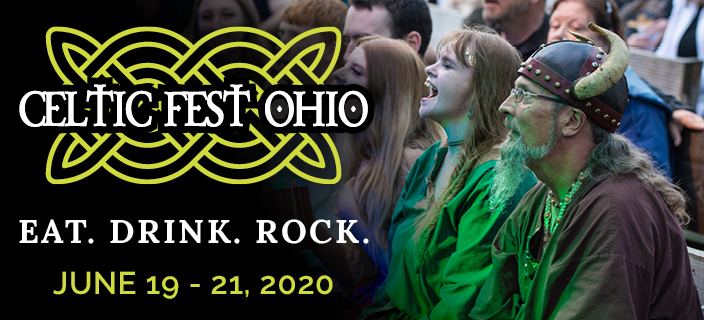 Festival Sponsor - $500Align yourself and your brand as a sponsor and be a part of this growing Fathers’ Day Weekend tradition. Your investment earns you: Your logo on the digital board at entranceYour logo in the event programYour logo on volunteer shirts4 admission tickets for each festival dayOpportunity to provide branded items for prizesWhen: 	Friday, June 19		6pm – 10pmSaturday, June 20		Noon – 11pmSunday, June 21		Noon – 6pmWhere: 	Renaissance Park10542 East State Route 73Waynesville, OH 45068What:		A one weekend celebration of all things Celtic. Experience music, dance, arts and crafts, foods, beverages, traditions and heritages of the Celtic culture in a unique village setting.  www.celticfestohio.com